ВведениеНа ВАСЭ-08 было принято решение сократить число исследовательских комиссий c 13 до 10. На ВАСЭ-12 число исследовательских комиссий было оставлено без изменений. В период 2012−2015 годов в МСЭ-Т работали следующие исследовательские комиссии:−	2-я Исследовательская комиссия − Эксплуатационные аспекты предоставления услуг и управление электросвязью;−	3-я Исследовательская комиссия – Принципы тарификации и учета, включая соответствующие экономические и стратегические вопросы электросвязи;−	5-я Исследовательская комиссия – Окружающая среда и изменение климата;−	9-я Исследовательская комиссия – Передача телевизионных и звуковых сигналов и интегрированные широкополосные кабельные сети;−	11-я Исследовательская комиссия – Требования к сигнализации, протоколы и спецификации тестирования;−	12-я Исследовательская комиссия – Показатели работы, качество обслуживания (QoS) и оценка пользователем качества услуги (QoE);−	13-я Исследовательская комиссия – Будущие сети, включая облачные вычисления, сети подвижной связи и сети последующих поколений;−	15-я Исследовательская комиссия – Сети, технологии и инфраструктура для транспортирования, доступа и жилищ;−	16-я Исследовательская комиссия – Кодирование, системы и приложения мультимедиа;−	17-я Исследовательская комиссия – Безопасность.Кроме того, по решению КГСЭ-15 была образована новая исследовательская комиссия:−	20-я Исследовательская комиссия – IoT и его приложения, включая "умные" города и сообщества.Предварительный анализ деятельности данных исследовательских комиссий показал, что все ИК МСЭ-Т выполняют, в основном, порученные им задачи. Каждая из ИК подготовила также предложения по программе работы на следующий период. Рассмотрев предложения ряда стран и документы, представленные председателями ИК, страны участники РСС предлагают сохранить, в основном, действующую структуру ИК. В то же время отмечая озабоченность в увеличении затрат финансовых и людских ресурсов в связи с образованием новой исследовательской комиссии, а также небольшой объем вкладов и разработанных итоговых документов 9-й Исследовательской комиссии (ИК9), считаем возможным рассмотреть предложения по преобразованию этой ИК в Рабочую группу с передачей в другие ИК, прежде всего, в ИК15 или ИК16. Предложение	RCC/47A6/1Сохранить, в основном, структуру исследовательских комиссий Сектора МСЭ-Т, утвержденную на ВАСЭ-12, за исключением образования ИК20.	RCC/47A6/2Рассмотреть целесообразность преобразования ИК9 в Рабочую группу в рамках ИК15 или ИК16, с учетом предложений по пересмотру Вопросов изучения, представленных ИК.______________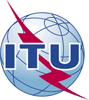 Всемирная ассамблея по стандартизации электросвязи (ВАСЭ-16)
Хаммамет, 25 октября – 3 ноября 2016 годаВсемирная ассамблея по стандартизации электросвязи (ВАСЭ-16)
Хаммамет, 25 октября – 3 ноября 2016 года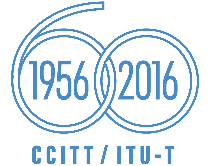 ПЛЕНАРНОЕ ЗАСЕДАНИЕПЛЕНАРНОЕ ЗАСЕДАНИЕДополнительный документ 6
к Документу 47-RДополнительный документ 6
к Документу 47-R27 сентября 2016 года27 сентября 2016 годаОригинал: русскийОригинал: русскийГосударства – Члены МСЭ, члены Регионального содружества 
в области связи (РСС)Государства – Члены МСЭ, члены Регионального содружества 
в области связи (РСС)Государства – Члены МСЭ, члены Регионального содружества 
в области связи (РСС)Государства – Члены МСЭ, члены Регионального содружества 
в области связи (РСС)СТРУКТУРА ИССЛЕДОВАТЕЛЬСКИХ КОМИССИЙ МСЭ-ТСТРУКТУРА ИССЛЕДОВАТЕЛЬСКИХ КОМИССИЙ МСЭ-ТСТРУКТУРА ИССЛЕДОВАТЕЛЬСКИХ КОМИССИЙ МСЭ-ТСТРУКТУРА ИССЛЕДОВАТЕЛЬСКИХ КОМИССИЙ МСЭ-ТРезюме:В этом вкладе представлены предложения РСС по структуре исследовательских комиссий МСЭ-Т, при этом предпочтение отдается существующей структуре ИК МСЭ-Т.